MERILA IN KRITERIJI ZA OCENJEVANJEPREDMET: ZGODOVINA, IZBIRNI PREDMET FILOZOFIJA ZA OTROKE – kritično mišljenje, IZBIRNI PREDMET VERSTVA IN ETIKA 1UČITELJICA: DARJA SKOPECDATUM: 1. 9. 20201. KRITERIJI ZA USTNO OCENJEVANJE ZNANJA OCENA: odlično (5)Učenec/učenka smiselno razlaga, povezuje in pojasnjuje zgodovinske značilnosti določenega zgodovinskega obdobja. Pri tem ustrezno uporablja zgodovinsko terminologijo, ki jo razume in zna razložiti. Izraža se v celih povedih, slovnično pravilno, jasno in razumljivo. Pri delu z zgodovinskim zemljevidom in/ali drugim gradivom (tabele, zgodovinsko besedilo, slikovno gradivo …) je samostojen/samostojna, iz podatkov zna razbrati bistvene informacije in jih ustrezno pretvoriti v zaključke, ki jih zna utemeljiti, pri tem ne potrebuje nikakršne učiteljeve pomoči. Samostojno razlikuje med vzroki in posledicami posameznih elementov zgodovinskega obdobja. Smiselno povezuje aktualne dogodke z zgodovinskimi dogodki in jih samostojno interpretira.OCENA: prav dobro (4)Učenec/učenka večinoma smiselno razlaga, povezuje in pojasnjuje zgodovinske značilnosti določenega zgodovinskega obdobja. Pri tem večinoma (90%) ustrezno uporablja zgodovinsko terminologijo, ki jo razume, pri razlagi manjšega dela naleti na težave. Izraža se v celih povedih, slovnično pravilno, večinoma jasno in razumljivo. Pri delu z zgodovinskim zemljevidom in/ali drugim gradivom je samostojen/samostojna, iz podatkov zna razbrati bistvene informacije in jih ustrezno pretvoriti v zaključke, ki jih zna utemeljiti, pri tem potrebuje učiteljevo pomoč le občasno. Samostojno razlikuje med vzroki in posledicami posameznih elementov zgodovinskega obdobja, čeprav pri razlagi le-teh ni vedno nazoren/nazorna in prepričljiv/prepričljiva. Smiselno povezuje aktualne dogodke z zgodovinskimi dogodki in jih z delno učiteljevo pomočjo uspešno interpretira.OCENA: dobro (3)Učenec/učenka razlaga zgodovinske značilnosti določenega zgodovinskega obdobja, pri povezovanju in pojasnjevanju posameznih elementov ni samostojen/samostojna. Pri tem večinoma ustrezno uporablja zgodovinsko terminologijo, ki je ne razume v celoti (do 2/3), pri razlagi ni suveren/suverena. Izraža se večinoma v celih povedih, slovnično večinoma pravilno, občasno nejasno in manj razumljivo. Pri delu z zgodovinskim zemljevidom in/ali drugim gradivom je samostojen/samostojna, iz podatkov zna razbrati bistvene informacije, pri pretvarjanju v zaključke in utemeljevanju le-teh večkrat potrebuje učiteljevo pomoč. Samostojno zna našteti vzroke zgodovinskih dogodkov, pri navajanju njihovih posledic za zgodovinsko obdobje naleti na težave. Razlaga brez učiteljeve pomoči ni nazorna in prepričljiva. Pozna kakšen aktualen dogodek, ki se navezuje na zgodovinske dogodke in ga z učiteljevo pomočjo uspešno interpretira.OCENA: zadostno (2)Učenec/učenka razloži le najpomembnejše zgodovinske značilnosti določenega zgodovinskega obdobja, pri povezovanju in pojasnjevanju posameznih elementov ni samostojen/samostojna. Uporaba zgodovinske terminologije je večinoma napačna, je večinoma ne razume (le polovico), pri razlagi ni suveren/suverena. Izraža se nepovezano, ne tvori povedi, slovnično manj pravilno, nejasno in največkrat nerazumljivo. Pri delu z zgodovinskim zemljevidom in/ali drugim gradivom potrebuje stalno pomoč učitelja. Iz podatkov zna razbrati informacije le ob pomoči učitelja. Vzroke zgodovinskih dogodkov le prepozna. Pozna kakšen aktualen dogodek, ki se navezuje na zgodovinske dogodke.NEGATIVNA OCENA:Če učenec/učenka ne dosega niti zgoraj omenjenih zahtev, je ocenjen/ocenjena z negativno oceno (1).Kriteriji ustnega ocenjevanja znanja so izdelani na podlagi standardov znanja, predpisanih z učnim načrtom za zgodovino v osnovni šoli.2. KRITERIJI ZA OCENJEVANJE GOVORNEGA NASTOPA S PLAKATOM OZIROMA RAČUNALNIŠKO SIMULACIJO PRI ZGODOVINI, FILOZOFIJI IN VERSTVIH IN ETIKITOČKOVNIK:	10, 9 točk = odlično (5)			8, 7 točk = prav dobro (4)			6, 5 točk = dobro (3)			4, 3 točk = zadostno (2)			2, 1, 0 točk = nezadostno (1)  3. KRITERIJI ZA OCENJEVANJE IZDELKA ( seminarske naloge, poročila, zgodovinskega in filozofskega eseja) PRI ZGODOVINI IN FILOZOFIJI IN VERSTVIH IN ETIKI.Točkovnik je enak  kot pri točki 2.V kolikor učenec, kljub podaljšanju roka, ni uspel pripraviti govornega nastopa ali izdelka, se le ta oceni z nezadostno oceno.4. TOČKOVNIK PO ODSTOTKIH PRI  PISNIH NALOGAH100% – 89% = odlično (5)88% - 76%  = prav dobro (4)75% - 63%  = dobro (3)62% - 50%  = zadostno (2)49% - 0%  = nezadostno (1)Ocenjevanje na daljavo: Znanje učencev bomo preverjeli na začetku, sproti in na koncu sklopa učne snovi, z njihovimi izdelki, pisno in ustno. Po opravljenem utrjevanju in preverjanju znanja, bo sledilo ocenjevanje znanja z istimi metodami.                                                                     KRITERIJ            MOŽNE TOČKEUporaba različnih virov in literature2Izbira podatkov in interpretacija (ustrezni, bistveni podatki, razvrščeni po pomembnosti smiselno povezani, utemeljeni, uporabljeni primeri in zanimivosti)3Grafična in pisna podoba izdelka (preglednost, ustrezna velikost črk, estetski videz, slikovno gradivo, opombe pod slikovnim gradivom2PREDSTAVITEV – NASTOP (jezikovna pravilnost, samostojna, prepričljiva in razumljiva razlaga, stik s poslušalci, upoštevanje dogovorjenega časa, navedba virov in literature)3                                                                    KRITERIJ       MOŽNE TOČKEUpoštevanje roka za oddajo1Izvirnost, pristop k delu, sodelovanje na dnevu dejavnosti2Upoštevanje učne snovi2Oblika, likovna zasnova in oprema, literatura2Izražanje lastnega mnenja, utemeljevanje, kritičnost2Obseg1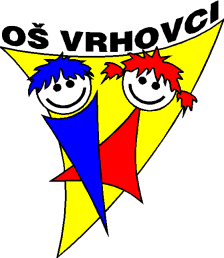 